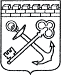 АДМИНИСТРАЦИЯ ЛЕНИНГРАДСКОЙ ОБЛАСТИКОМИТЕТ ПО СОХРАНЕНИЮ КУЛЬТУРНОГО НАСЛЕДИЯ ЛЕНИНГРАДСКОЙ ОБЛАСТИПРИКАЗ«___»____________2021 г.                                                            №__________________       г. Санкт-ПетербургОб установлении предмета охраны объекта культурного наследия федерального значения «Памятник-стела, установленный на рубеже обороны в 1941 г. города Тихвина», по адресу: Ленинградская область, Тихвинский район, близ деревни Кайвакса, у  шоссе Тихвин-Лодейное полеВ соответствии со статьями 9.1, 20, 33, 47,3 Федерального закона от 25 июня       2002 года № 73-ФЗ «Об объектах культурного наследия (памятниках истории и культуры) народов Российской Федерации», ст. 4 областного закона от 25 декабря 2015 года № 140-оз «О государственной охране, сохранении, использовании и популяризации объектов культурного наследия (памятников истории и культуры) народов Российской Федерации, расположенных на территории Ленинградской области», п. 2.1.1. Положения о комитете по сохранению культурного наследия Ленинградской области, утвержденного постановлением Правительства Ленинградской области от 24 декабря 2020 года  № 850, приказываю:1. Установить предмет охраны объекта культурного наследия федерального значения «Памятник-стела, установленный на рубеже обороны в 1941 г. города Тихвина», расположенного по адресу: Ленинградская область, Тихвинский район, близ деревни Кайвакса, у шоссе Тихвин-Лодейное поле, поставленного на государственную охрану Постановлением СМ РСФСР № 624 от 04.12.1974 года, согласно приложению к настоящему приказу.2. Отделу по осуществлению полномочий Российской Федерации в сфере объектов культурного наследия комитета по сохранению культурного наследия Ленинградской области обеспечить внесение соответствующих сведений в Единый государственный реестр объектов культурного наследия (памятников истории и культуры) народов Российской Федерации.3. Сектору осуществления надзора за состоянием, содержанием, сохранением               и использования и популяризацией объектов культурного наследия комитета                    по сохранению культурного наследия Ленинградской области обеспечить размещение настоящего приказа на сайте комитета по сохранению культурного наследия Ленинградской области в информационно-телекоммуникационной сети «Интернет».4. Настоящий приказ вступает в силу со дня его официального опубликования.5. Контроль за исполнением настоящего приказа оставляю за собой.Заместитель Председателя ПравительстваЛенинградской области - председатель комитета по сохранению культурного наследия				               В.О. ЦойПриложение к приказу комитета по сохранению культурного наследия Ленинградской областиот «__»_____________2021 г. №__________Предмет охраныобъекта культурного наследия федерального значения 
«Памятник-стела, установленный на рубеже обороны в 1941 г. города Тихвина»Ленинградская область, Тихвинский район, близ деревни Кайвакса, у  шоссе Тихвин-Лодейное поле№п/пВиды предмета охраны Предмет охраныФотофиксация12341.Объемно-пространственное и планировочное решение территории Местоположение в 500 м на северо-восток от деревни Кайвакса у автодороги Лодейное Поле-Тихвин, с восточной стороны;Объемно-пространственное и композиционное решение территории, представляющее собой протяженный с юго-запада на северо-восток участок, в северной части которого располагается стела (установлена на прямоугольной площадке газона, от которой в две стороны под углом к дороге расходится площадка с мощением), в центральной части с востока на запад проходит окоп, в южной части располагаются противотанковые надолбы.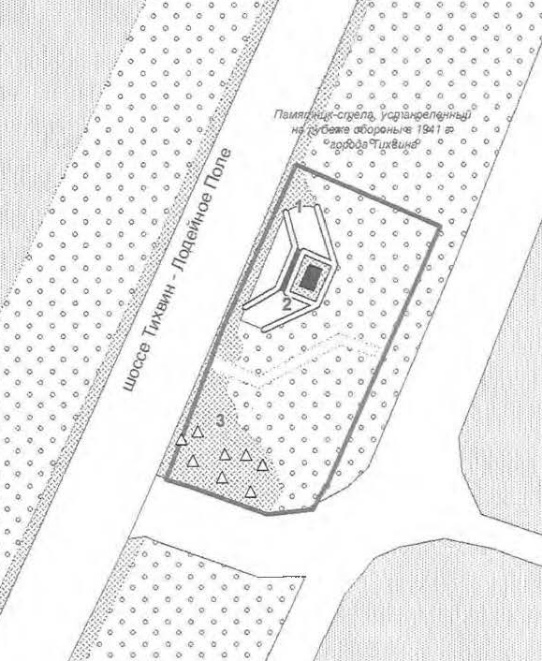 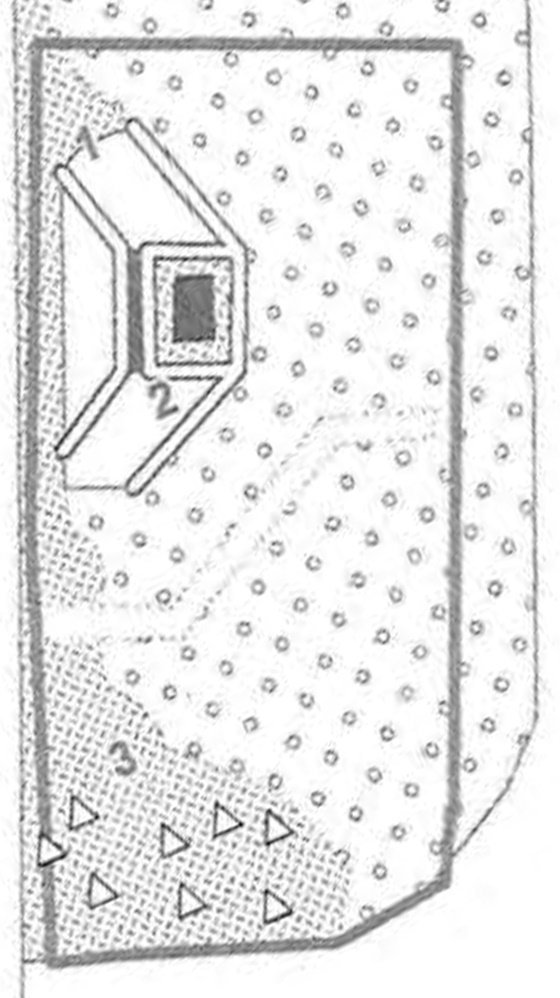 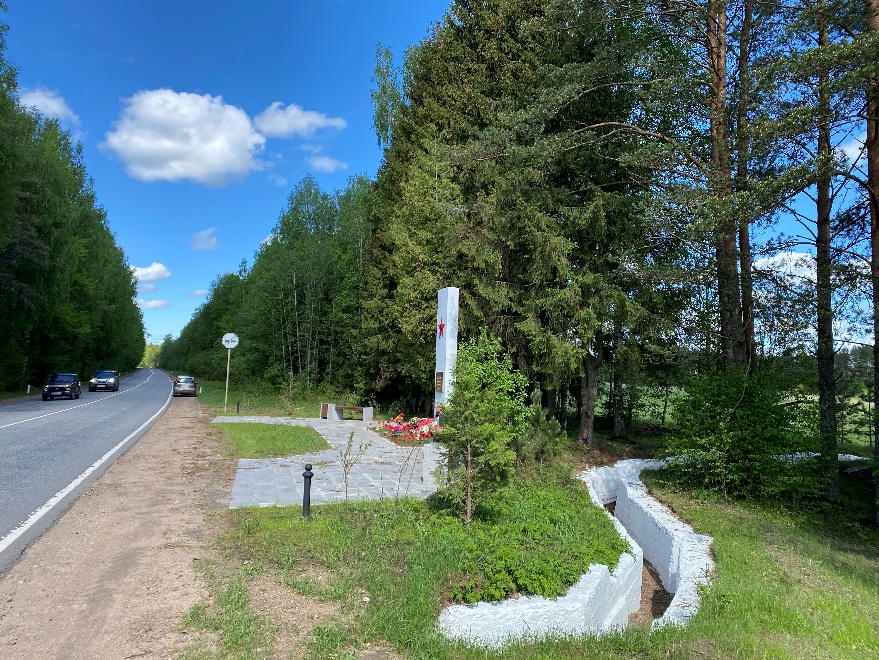 2.Объемно-пространственное решение Местоположение, габариты, конфигурация, высотные отметки постамента и стелы;Местоположение, габариты и конфигурация окопа и противотанковых надолбов.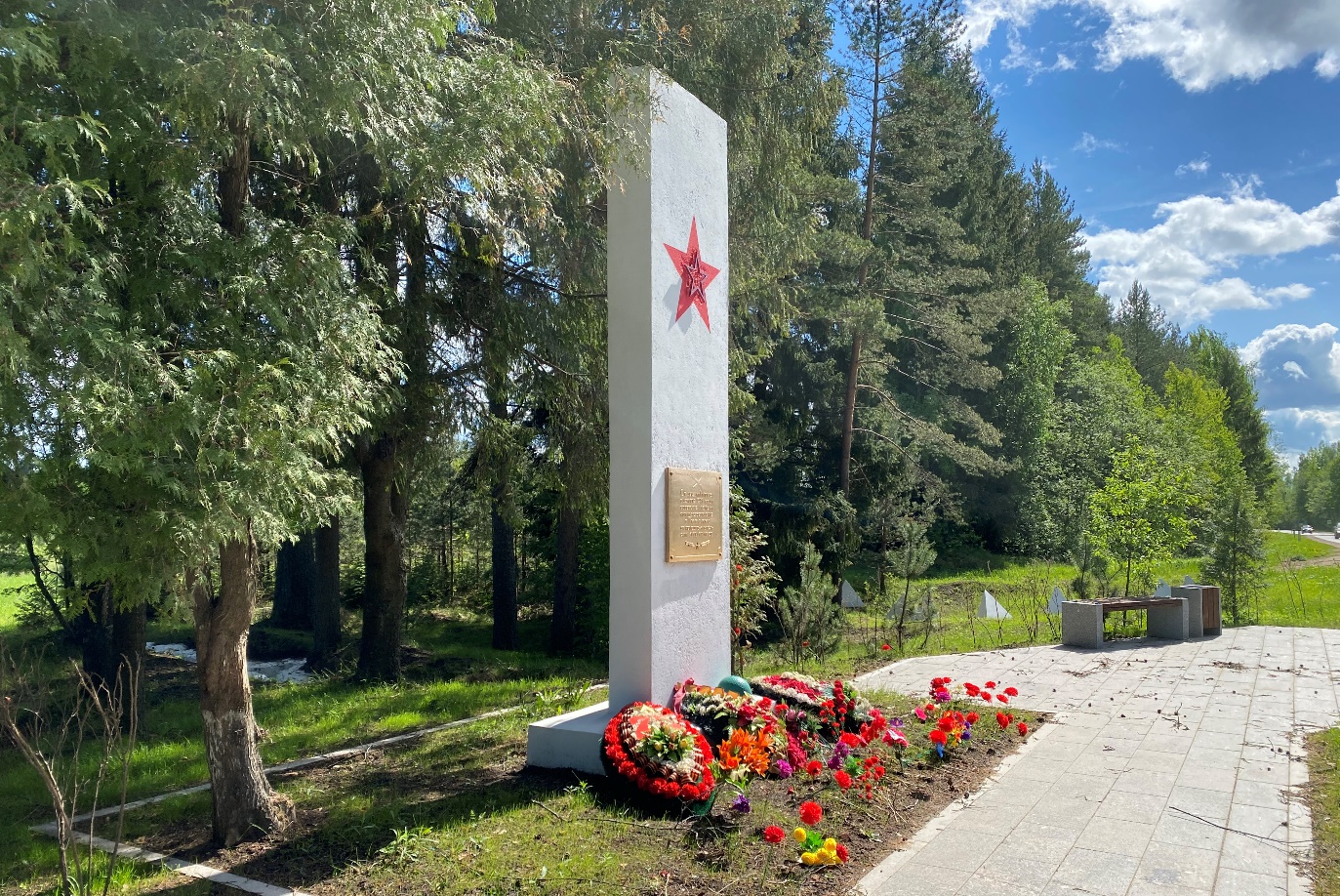 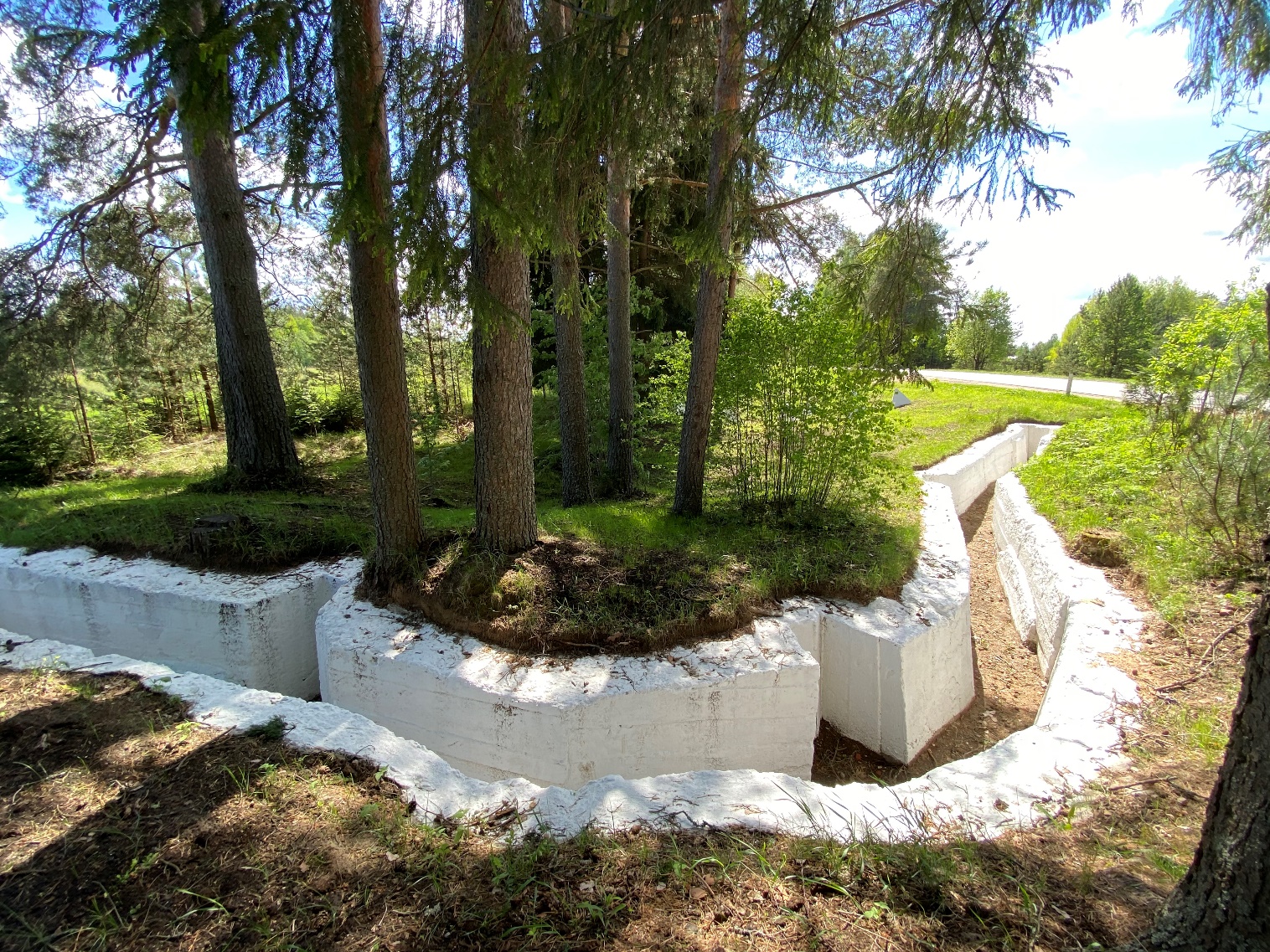 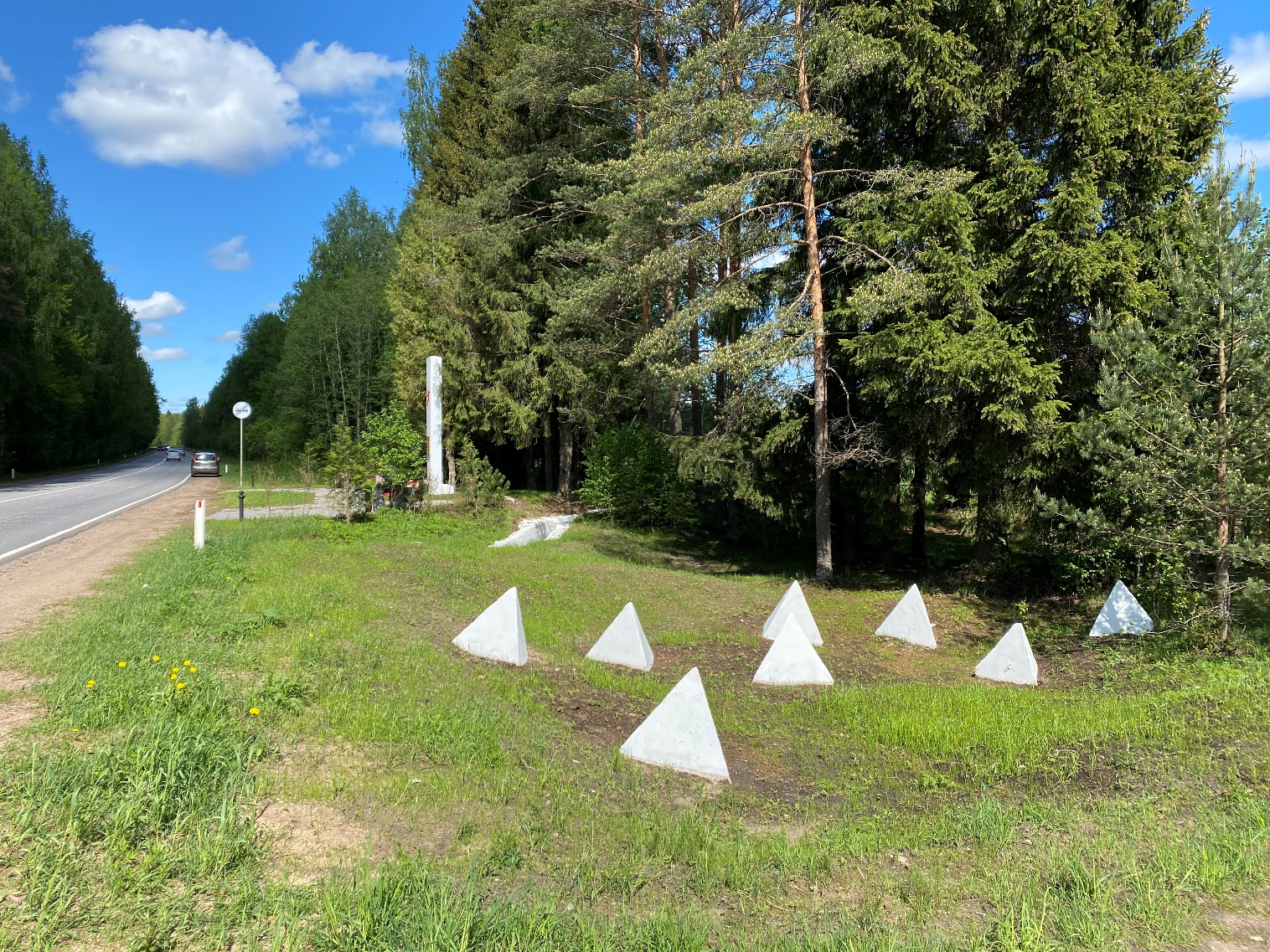 3.Архитектурно-художественное решение:Постамент – габариты, местоположение и конфигурация (прямоугольный в плане), отметки высоты, материал исполнения (бетон);Стела – габариты, местоположение и конфигурация (прямоугольный в плане), отметки высоты, материал исполнения (бетон);Мемориальная доска на северо-западной лицевой стороне стелы – габариты, конфигурация (прямоугольная), техника исполнения (металл, окраска золотом, формовка); надпись: «От деревни Кайвакса в декабре 1941 года советские войска начали освобождение г. Тихвина от немецко-фашистских захватчиков»;Звезда в верхней части северо-западной лицевой стороны стелы, габариты, конфигурация (пятиконечная), цветовое решение (окраска в красный цвет);Окоп – габариты, местоположение и конфигурация (ломаной формы), материал исполнения стенок (бетон);Противотанковые надолбы (8 шт.) – габариты, местоположение и конфигурация (в форме пирамид), материал исполнения (бетон).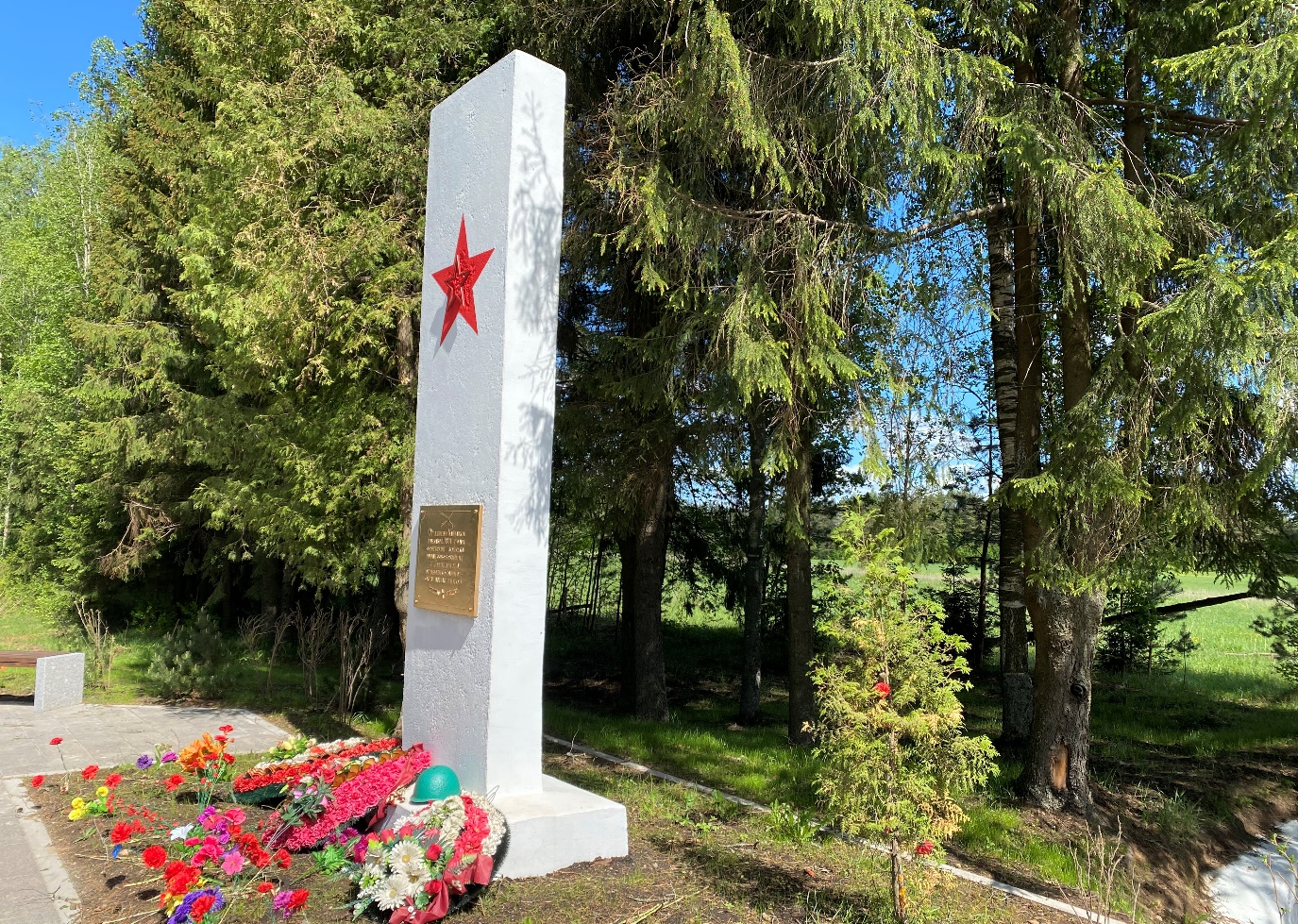 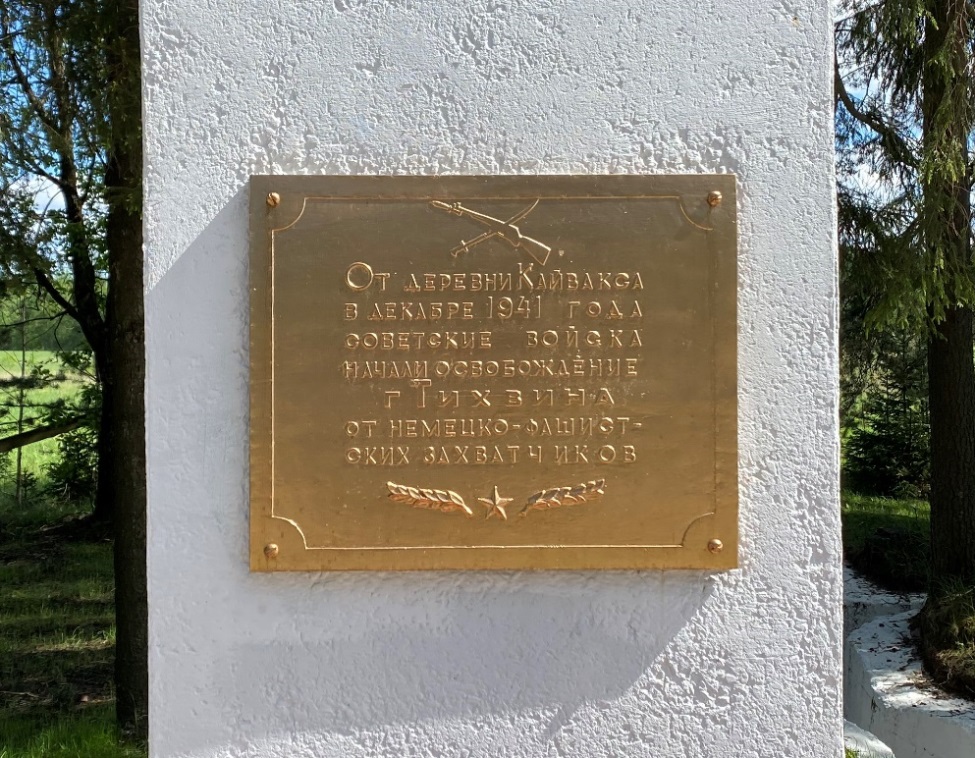 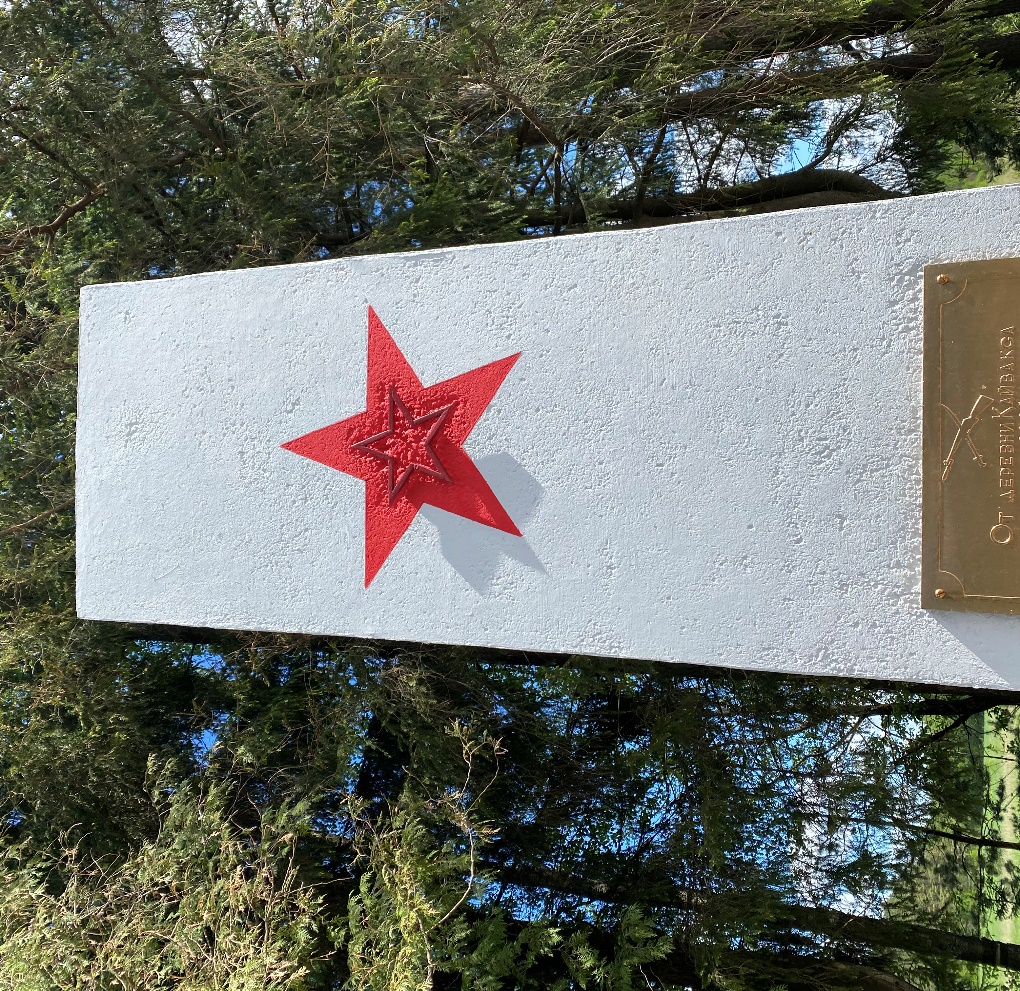 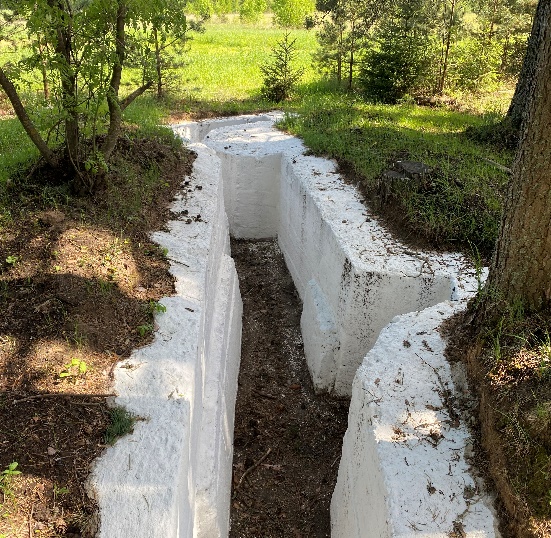 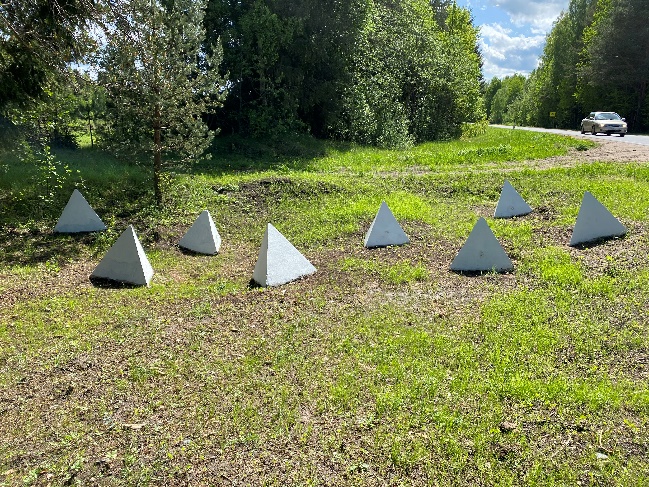 